vyučující: J. Šindelář	obor: Kamenosochařstvítéma: Užitý kamenosochařský prvek pro interiérInteriérová fontánkapodrobné zadání:Žák vytvoří návrh a do kamene převede  objekt, který bude sochařským dílem a zároveň bude mít funkci interiérové fontánky. Formu a téma žák zvolí v souvislosti s prostorem předpokládaného umístění díla.. Prvek bude po dokončení zcela funkční, osazený technologií vodního oběhu.  Jako výchozí materiál je doporučen mramormaturitní práce bude obsahovat:Skicovní matriál minimálně 10 kreseb adjustované na formátech A1Plastické skici, které budou dokumentovat výtvarný vývoj práce na zadaném úkolu a případné nepoužité varianty řešení. Doporučený počet je 8 ks.Definitivní model v měřítku. Vlastní maturitní práci realizovanou v kameni dokončenou v odpovídající kvalitě a rozměrech určených při schvalování modelu.Fotomontáž zasazení hotového díla na zvolené místo alespoň ze dvou pohledů, taktéž adjustovanou na formát A1, Dokumentace může být doplněna také vizualizací Technický výkres konstrukce objektu, případně způsobu osazení.Písemnou obhajobu maturitní práce formátu A4, která bude obsahovat:Seznámení s problematikou zvoleného tématuZdůvodnění zvoleného výtvarného řešeníPopis pracovního a tvůrčího postupuFotomontážTechnický výkres způsobu osazeníFotografickou dokumentaci pracovního procesuFinanční rozpočet a časový harmonogram prácepokyny pro řešení:Základní koncepci ověří na menších skicách, které budou rozpracovávat možnosti sochařského řešení zvoleného úkolu. Vybraná varianta bude dále rozpracována do definitivního návrhu, na základě kterého bude zhotoven prováděcí model v sádře v měřítku 1:1. Definitivní práce v kameni bude zhotovena technikou, určenou při schvalování modelu.kritéria hodnocení:návrhová část-naplnění tématu a výtvarná kvalita dílarealizační část-řemeslné zpracování, čistota provedení obhajoba-kvalita slovní i písemné obhajoby a dokumentačního materiálutermíny: zveřejnění maturitních témat zahájení praktické maturitní zkoušky: odevzdání návrhu a požadavků žáka na materiál včetně dalších finančních nákladůodevzdání modelu v sádře:odevzdání praktické maturity: seznam žáků:V Plzni dne:podpis vyučujícího:	schválila:	Mgr. Renata Šindelářová,	ředitelka školyvyučující: J. Šindelář	obor: kamenosochařstvítéma: Užitý kamenosochařský prvek pro exteriérReliéf jako označení budov školy (Domovní znamení) podrobné zadání:Žák vytvoří návrh označení jednotlivých budov školy jako identifikační znak příslušnosti k instituci, tedy SUPŠ a ZUŠ Zámeček. Jde tedy o vlastní budovu Zámečku, budovu v Křimicích, ZUŠ v Křimicích a ZUŠ Muška ve Lhotě. Bude se jednat o reliéf, který může také obsahovat text například zkratku školy. Řešení může být individuální pro každou budovu, nebo bude univerzální s doplňkovým rozlišením. Lze pracovat s motivem loga školy, může se jednat o abstraktní řešení, ale také figurativní řešení je možné. V principu se jedná  spíše o reminiscenci na historická domovní znamení než oficiální označení instituce. Jak o materiál je doporučený mramor ve formě deskoviny. maturitní práce bude obsahovat:Skicovní matriál minimálně 10 kreseb adjustované na formátech A1Plastické skici, které budou dokumentovat výtvarný vývoj práce na zadaném úkolu a případné nepoužité varianty řešení. Doporučený počet je 8 ks.Definitivní model v měřítku. Vlastní maturitní práci realizovanou v kameni dokončenou v odpovídající kvalitě a rozměrech určených při schvalování modelu.Fotomontáž zasazení hotového díla na zvolené místo alespoň ze dvou pohledů, taktéž adjustovanou na formát A1, Dokumentace může být doplněna také vizualizací Technický výkres způsobu osazení reliéfu na fasádu. Písemnou obhajobu maturitní práce formátu A4, která bude obsahovat:Seznámení s problematikou zvoleného tématuZdůvodnění zvoleného výtvarného řešeníPopis pracovního a tvůrčího postupuFotomontážTechnický výkres způsobu osazeníFotografickou dokumentaci pracovního procesuFinanční rozpočet a časový harmonogram prácepokyny pro řešení:Základní koncepci ověří na menších skicách, které budou rozpracovávat možnosti sochařského řešení zvoleného úkolu. Vybraná varianta bude dále rozpracována do definitivního návrhu, na základě kterého bude zhotoven prováděcí model v sádře v měřítku 1:1. Definitivní práce v kameni bude zhotovena technikou, určenou při schvalování modelu.kritéria hodnocení:návrhová část-naplnění tématu a výtvarná kvalita dílarealizační část-řemeslné zpracování, čistota provedení obhajoba-kvalita slovní i písemné obhajoby a dokumentačního materiálutermíny: zveřejnění maturitních témat zahájení praktické maturitní zkoušky: odevzdání návrhu a požadavků žáka na materiál včetně dalších finančních nákladůodevzdání modelu v sádře:odevzdání praktické maturity: seznam žáků:V Plzni dne:podpis vyučujícího:	schválila:	Mgr. Renata Šindelářová	ředitelka školyvyučující: J. Šindelář	obor: kamenosochařstvítéma: Užitý kamenosochařský prvek pro exteriérPítko pro ptáky – zahrady MŠpodrobné zadání:Žák vytvoří návrh a do kamene převede  objekt, který bude sochařským dílem a zároveň bude koncipován tak, aby zadržoval srážkovou vodu. Nebude to tedy aktivní kašna, ale tvarosloví bude voleno jako přirozené jezírko. Tematicky bude dílo směřovat k vodnímu živlu, ekologii, vztahu člověka a přírody a samozřejmě bude  zohledňovat, že se jedná o prostor mateřské školymaturitní práce bude obsahovat:Skicovní matriál minimálně 10 kreseb adjustované na formátech A1Plastické skici, které budou dokumentovat výtvarný vývoj práce na zadaném úkolu a případné nepoužité varianty řešení. Doporučený počet je 8 ks.Definitivní model v měřítku. Vlastní maturitní práci realizovanou v kameni dokončenou v odpovídající kvalitě a rozměrech určených při schvalování modelu.Fotomontáž zasazení hotového díla na zvolené místo alespoň ze dvou pohledů, taktéž adjustovanou na formát A1, Dokumentace může být doplněna také vizualizací Technický výkres způsobu osazení objektu do terénu. Výkres umístění objektu v areálu zahrady.Písemnou obhajobu maturitní práce formátu A4, která bude obsahovat:Seznámení s problematikou zvoleného tématuZdůvodnění zvoleného výtvarného řešeníPopis pracovního a tvůrčího postupuFotomontážTechnický výkres způsobu osazeníFotografickou dokumentaci pracovního procesuFinanční rozpočet a časový harmonogram prácepokyny pro řešení:Základní koncepci ověří na menších skicách, které budou rozpracovávat možnosti sochařského řešení zvoleného úkolu. Vybraná varianta bude dále rozpracována do definitivního návrhu, na základě kterého bude zhotoven prováděcí model v sádře v měřítku 1:1. Definitivní práce v kameni bude zhotovena technikou, určenou při schvalování modelu.kritéria hodnocení:návrhová část-naplnění tématu a výtvarná kvalita dílarealizační část-řemeslné zpracování, čistota provedení obhajoba-kvalita slovní i písemné obhajoby a dokumentačního materiálutermíny: zveřejnění maturitních témat zahájení praktické maturitní zkoušky: odevzdání návrhu a požadavků žáka na materiál včetně dalších finančních nákladůodevzdání modelu v sádře:odevzdání praktické maturity: seznam žáků:V Plzni dne:podpis vyučujícího:	schválila:	Mgr. Renata Šindelářová,	ředitelka školyvyučující: J. Šindelář	obor: kamenosochařstvítéma: Volná parková skulptura Skulptura určená pro veřejný prostor okolí centra městské části Křimicepodrobné zadání:Žák vytvoří návrh a do kamene převede  sochu, která bude začleněna do prostoru centra Křimic. Mělo by se jednat dílo, které bude zajímavě doplňovat prostor historického území původní vesnice a částečně i odkazovat na existenci umělecké školy.  Téma může vycházet z historie obce, ale může být i obecnější bez přímé vazby. Přípustná je figurativní i abstraktní forma. Žák po důkladném zvážení specifikuje přesné umístění skulptury.  maturitní práce bude obsahovat:Skicovní matriál minimálně 10 kreseb adjustované na formátech A1Plastické skici, které budou dokumentovat výtvarný vývoj práce na zadaném úkolu a případné nepoužité varianty řešení. Doporučený počet je 8 ks.Definitivní model v měřítku. Vlastní maturitní práci realizovanou v kameni dokončenou v odpovídající kvalitě a rozměrech určených při schvalování modelu.Fotomontáž zasazení hotového díla na zvolené místo alespoň ze dvou pohledů, taktéž adjustovanou na formát A1, Dokumentace může být doplněna také vizualizací Technický výkres způsobu osazení objektu do terénu. Výkres umístění objektu v krajině.Písemnou obhajobu maturitní práce formátu A4, která bude obsahovat:Seznámení s problematikou zvoleného tématuZdůvodnění zvoleného výtvarného řešeníPopis pracovního a tvůrčího postupuFotomontážTechnický výkres způsobu osazeníFotografickou dokumentaci pracovního procesuFinanční rozpočet a časový harmonogram prácepokyny pro řešení:Základní koncepci ověří na menších skicách, které budou rozpracovávat možnosti sochařského řešení zvoleného úkolu. Vybraná varianta bude dále rozpracována do definitivního návrhu, na základě kterého bude zhotoven prováděcí model v sádře v měřítku 1:1. Definitivní práce v kameni bude zhotovena technikou, určenou při schvalování modelu.kritéria hodnocení:návrhová část-naplnění tématu a výtvarná kvalita dílarealizační část-řemeslné zpracování, čistota provedení obhajoba-kvalita slovní i písemné obhajoby a dokumentačního materiálutermíny: zveřejnění maturitních témat zahájení praktické maturitní zkoušky: odevzdání návrhu a požadavků žáka na materiál včetně dalších finančních nákladůodevzdání modelu v sádře:odevzdání praktické maturity: seznam žáků:V Plzni dne:podpis vyučujícího:	schválila:	Mgr. Renata Šindelářová,	ředitelka školyvyučující: J. Šindelář	obor: kamenosochařstvítéma: Volná interiérová skulpturaSkulptura určená pro prostor schodištěpodrobné zadání:Žák vytvoří návrh a do kamene vyseká interiérovou skulpturu určenou pro konkrétní prostor jednoho z pilířů schodiště v budově školy v Křimicích, nebo pro prostor schodiště v kostele Maranatha. Není určeno téma ani forma, ale dílo by mělo vhodně konvenovat s funkcí budovy a zohlednit specifické pohledové úhly v schodišťovém prostoru.maturitní práce bude obsahovat:Skicovní matriál minimálně 10 kreseb adjustované na formátech A1Plastické skici, které budou dokumentovat výtvarný vývoj práce na zadaném úkolu a případné nepoužité varianty řešení. Doporučený počet je 8 ks.Definitivní model v měřítku. Vlastní maturitní práci realizovanou v kameni dokončenou v odpovídající kvalitě a rozměrech určených při schvalování modelu.Fotomontáž zasazení hotového díla na zvolené místo alespoň ze dvou pohledů, taktéž adjustovanou na formát A1, Dokumentace může být doplněna také vizualizací Technický výkres způsobu osazení objektu na pilíř. Písemnou obhajobu maturitní práce formátu A4, která bude obsahovat:Seznámení s problematikou zvoleného tématuZdůvodnění zvoleného výtvarného řešeníPopis pracovního a tvůrčího postupuFotomontážTechnický výkres způsobu osazeníFotografickou dokumentaci pracovního procesuFinanční rozpočet a časový harmonogram prácepokyny pro řešení:Základní koncepci ověří na menších skicách, které budou rozpracovávat možnosti sochařského řešení zvoleného úkolu. Vybraná varianta bude dále rozpracována do definitivního návrhu, na základě kterého bude zhotoven prováděcí model v sádře v měřítku 1:1. Definitivní práce v kameni bude zhotovena technikou, určenou při schvalování modelu.kritéria hodnocení:návrhová část-naplnění tématu a výtvarná kvalita dílarealizační část-řemeslné zpracování, čistota provedení obhajoba-kvalita slovní i písemné obhajoby a dokumentačního materiálutermíny: zveřejnění maturitních témat zahájení praktické maturitní zkoušky: odevzdání návrhu a požadavků žáka na materiál včetně dalších finančních nákladůodevzdání modelu v sádře:odevzdání praktické maturity: seznam žáků:V Plzni dne:podpis vyučujícího:	schválila:	Mgr. Renata Šindelářová,	ředitelka školy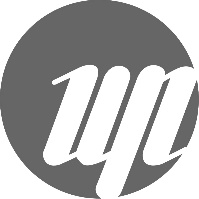  Střední uměleckoprůmyslová škola a Základní umělecká škola Zámeček s.r.o.ZADÁNÍ PRAKTICKÉ MATURITNÍ ZKOUŠKYpro školní rok 2021/2022Střední uměleckoprůmyslová škola a Základní umělecká škola Zámeček s.r.o.ZADÁNÍ PRAKTICKÉ MATURITNÍ ZKOUŠKYpro školní rok 2021/2022Střední uměleckoprůmyslová škola a Z8kladní umělecká škola Zámeček s.r.o.ZADÁNÍ PRAKTICKÉ MATURITNÍ ZKOUŠKYpro školní rok 2021/2022Střední uměleckoprůmyslová škola a Z8kladní umělecká škola Zámeček s.r.o.ZADÁNÍ PRAKTICKÉ MATURITNÍ ZKOUŠKYpro školní rok 2021/2022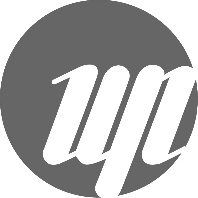 Střední uměleckoprůmyslová škola a Základní umělecká škola Zámeček s.r.o. ZADÁNÍ PRAKTICKÉ MATURITNÍ ZKOUŠKYpro školní rok 2021/2022